https://dzikajablon.wordpress.com/2014/01/27/dom-pelen-dzwiekow-dziecko-na-warsztat/powyżej jest link do strony, która pokazuje nam pomysły, jak można zrobić różne instrumenty muzyczne z rzeczy codziennego użytku.  A poniżej można pokolorować instrumenty.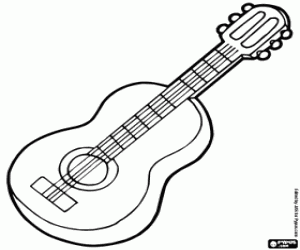 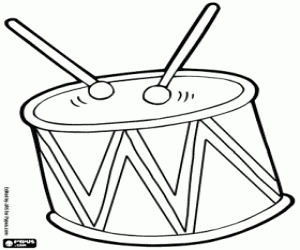 